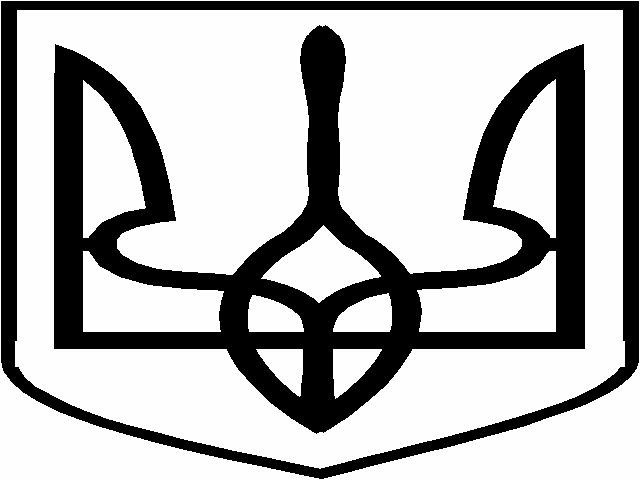 ЛОЗIВСЬКА МIСЬКА РАДАХАРКIВСЬКОЇ ОБЛАСТILХХХІV СЕСIЯ VІІ СКЛИКАННЯР I Ш Е Н Н Явід 27 березня 2020 року							 №    Про включення земельних ділянок до переліку вільних земельних ділянок, право оренди на які пропонуються до продажу на земельних торгах окремими лотами  	З метою сприяння соціально-економічному розвитку Лозівської міської об’єднаної територіальної громади, керуючись Податковим кодексом України, ст.134-139 Земельного кодексу України, п. 34 частини 1 статті 26 Закону України «Про місцеве самоврядування в Україні», законами України «Про державну реєстрацію речових прав на нерухоме майно та їх обтяжень», «Про Державний земельний кадастр», «Про внесення змін до деяких законодавчих актів України щодо розмежування земель державної та комунальної власності», «Про регулювання містобудівної діяльності», інших нормативних та законодавчих актів, які регулюють питання продажу вільних земельних ділянок або прав на них на конкурентних засадах, міська рада В И Р І Ш И Л А: Включити земельну ділянку комунальної власності до Переліку земельних ділянок, право оренди на які може бути реалізовано на земельних торгах у формі аукціону із земель запасу – землі сільськогосподарського призначення Лозівської міської об’єднаної територіальної громади, площею 12,7932 га, кадастровий номер 6323981100:02:000:0304, яка розташована на території Домаського старостинського округу Лозівської міської ради Харківської області.Включити земельну ділянку комунальної власності до Переліку земельних ділянок, право оренди на які може бути реалізовано на земельних торгах у формі аукціону із земель запасу – землі сільськогосподарського призначення Лозівської міської об’єднаної територіальної громади, площею 2,8573 га, кадастровий номер 6323981100:02:000:0306, яка розташована на території Домаського старостинського округу Лозівської міської ради Харківської області.Контроль за виконанням рішення покласти на постійну комісію з питань земельних відносин, містобудування та архітектури (Мельник О.О.).Міський голова                                                                        С.В.ЗеленськийКошляк,2-32-69                                                                                           О.С.Степанова